Søknad om organisasjons- og kompetanseutviklingtilPEDAGOGISK PSYKOLOGISK TJENESTEBAMBLE KOMMUNE                                                     Skole/barnehageFylles ut av PPT:										      	23.09.2020SøknadInformasjon vedrørende samtykke: Samtykke i saker vedrørende organisasjons- og kompetanseutvikling må fylles ut der søknaden er rettet mot enkeltbarn/elever hvor det er behov for å drøfte personvernmessige forhold.Det informeres om at opplysninger i saken vil bli arkivert i henhold til arkivloven. Opplysningene vil, etter at saken avsluttes hos PP-tjenesten, bli oppbevart i kommunens arkivsystem uten tidsbegrensning. Den som samtykker kan til enhver tid trekke tilbake hele eller deler av samtykket. Begge foreldre med foreldreansvar må samtykke for at taushetsbelagte opplysninger om barnet/eleven kan deles.Foreldrene samtykker individuelt for utveksling og drøfting av egne personlige forhold knyttet til boksene hjemmeforhold og samarbeid hjemmet – skole/barnehage. PP-tjenesten minner om at:Barn skal fra de er 7 år, eller yngre om de kan danne seg egne synspunkt, få lov til å få informasjon og si sin mening før det blir tatt avgjørelser om personlige forhold. Meningene til barnet skal bli vektlagt etter alder og modning.  Fra barn er 12 år skal det legges stor vekt på barnets mening.Skole/barnehage har en plikt til å samarbeide med og involvere hjemmet.Skole/barnehage har en plikt til å arbeide gjennom interne profesjonsfellesskap. Foreldre kan ikke hindre skoler/barnehager i å motta bistand fra PP-tjenesten, men kan kreve at personvernmessige forhold holdes anonyme. Dette gjøres ved å ikke fylle ut samtykkeskjema. Skolen/barnehagen må da holde saken anonym.  	Samtykkeskjema til foreldreJeg er kjent med søknaden til PP-tjenesten i Bamble, dens innhold og innhold i vedlegg.     Ja                     Nei  Jeg samtykker til at PP-tjenesten uten hinder av taushetsplikt kan utveksle informasjon og drøfte med skolen/barnehagens ansatte, for å bistå skolen/barnehagen best mulig. Ja                     Nei  Jeg samtykker til at PP-tjenesten uten hinder av taushetsplikt kan utveksle informasjon og drøfte internt i pp-tjenesten, for å bistå skolen/barnehagen best mulig. Ja                     Nei     All informasjon som utveksles skal være relevant for å bistå skolen/barnehagen. Jeg samtykker til at pp-tjenesten og skolen/barnehagen kan utveksle og drøfte informasjon på følgende områder:  Individuelle faktorer hos barnet  Hjemmeforhold – far  Hjemmeforhold - mor  Sosial fungering på skole/barnehage  Sosial fungering på fritiden  Faglig fungering og utvikling i skole/barnehage   Barnets utviklingshistorikk  Samarbeid hjemmet – skole/barnehage – far  Samarbeid hjemmet – skole/barnehage - mor  Annet – spesifiser  Merknader til samtykkeForesatte Informasjon til de som mottar veiledningSøknaden om bistand vil bli behandlet i pp-tjenestens inntaksmøte.Relevant informasjon, analyser og arbeidsnotater vil journalføres. PP-tjenesten vil kunne komme til å ha behov for å drøfte problemstillinger knyttet til veiledningen internt i pp-tjenestens fagmøter. PP-tjenesten vil alltid drøfte og samtale med ledelsen underveis i et veiledningsløp.PP-tjenesten ønsker å bidra til at våre samarbeidspartnere kan få tilfredsstillende kompetanseheving til å arbeide selvstendig, og at organisasjonen får tilført kompetanse som bidrar til at man bedre kan tilrettelegge for barn og elever med særskilte behov i fremtiden.Ved søknad om organisasjons – og kompetanseheving så bør veisøkere ha drøftet med ledelsen muligheten for å utføre det arbeidet som er påkrevd for å lykkes. Dette innebærer at det er tid til å drive systematisk veiledning og at det pedagogiske personalet kan måtte fristilles andre oppgaver.  PP-tjenesten veileder innenfor det lovverket som er gjeldende. Grunnlaget for veiledningen er et barne – eller elevsyn i tråd med barnekonvensjonen og Salamanca erklæringen. Der skolens/barnehagens leder opplever at veisøker ikke arbeider i tråd med disse føringene, så er dette et forhold som må tas mellom arbeidsgiver og arbeidstaker. Om pp-tjenesten under veiledning opplever at veisøker har et barne- eller elevsyn som bryter med overnevnte, så er pp-tjenesten pliktig til å informere leder.                                               VedleggSkal legges ved dersom det foreligger:	Rapporter/utredninger fra andre instanser	Uttalelser og ønsker fra foresatte eller barnet selv		Annet – spesifiser     RETT HJELP TIL RETT TIDPedagogisk-psykologisk tjeneste (PPT) er hjemlet i opplæringsloven kap. 5 § 5-6 og barnehageloven kap.V A §19 c og er en frivillig tjeneste. I tilknytning til pp - tjenestens mandat for organisasjons- og kompetanseutvikling gjelder følgende."Kvar kommune og kvar fylkeskommune skal ha ei pedagogisk-psykologisk teneste. Tenesta skal hjelpe skolen i arbeidet med kompetanseutvikling og organisasjonsutvikling for å leggje opplæringa betre til rette for elevar med særlege behov.»«Den pedagogisk-psykologiske tjenesten skal bistå barnehagen i arbeidet med kompetanse- og organisasjonsutvikling for å tilrettelegge barnehagetilbudet for barn med særlige behov.»«Den pedagogisk-psykologiske tjenesten skal bistå barnehagen i arbeidet med   kompetanse- og organisasjonsutvikling for å tilrettelegge barnehagetilbudet for barn med særlige behov.»Søknad til PPT sendes til Bamble kommune, Enhet for Skole- og barnehage, Postboks 80, 3993 Langesund.Alle skal få skriftlig tilbakemelding innen 3 uker etter at PPT har mottatt søknad.Dersom PPT avviser en søknad på grunnlag av at søknaden ligger utenfor PPT sitt ansvarsområde, skal avvisningen skal begrunnes.For alle søknader oppnevnes det en saksbehandler.En søknad som angir en navngitt bruker, behandles konfidensielt etter forvaltningslovens og eventuelle særlovers bestemmelser om taushetsplikt.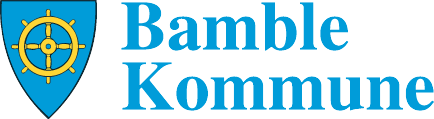 Unntatt offentlighet,jf. offvl § 13, jf. fvl § 13Alder/trinn på barnegruppe/klasse – barn/elev: Mottatt dato:Hvem skal motta veiledning/kurs?Kryss av for det som passer for deg/dere og redegjør evt. kort for hva du ønsker organisasjons- og/eller kompetanseutvikling på. Læringsmiljøarbeid Kartlegging, observasjon og tiltak knyttet til bekymring – skolens §5.4. Kartlegging, observasjon og tiltak knyttet til bekymring – rammeplanens kap.7                                          Tilpasset opplæring/inkluderende læring Sosial kompetanse/atferd    Skole/barnehage utvikling (for ledelsen) Foreldresamarbeid Vurdering for læring Matematikkvansker Lese- og skrivevansker Veiledning etter sakkyndig vurdering Tilrettelegging ved diagnose   SpråkvanskerDato:      Foresatte